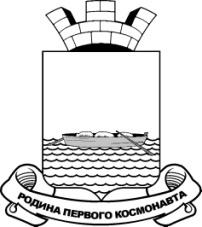 СОВЕТ ДЕПУТАТОВгагаринского Городского поселения гагаринского района Смоленской ОБЛАСТИР Е Ш Е Н И Еот 27 ноября 2023 года № 89Об итогах исполнения бюджета Гагаринского городского поселения Гагаринского района Смоленской области за девять месяцев 2023 годаЗаслушав информацию заместителя Главы муниципального образования «Гагаринский район» Смоленской области, начальника финансового управления Администрации муниципального образования «Гагаринский район» Смоленской области Т.В. Кудриной об итогах исполнения бюджета Гагаринского городского поселения Гагаринского района Смоленской области за девять месяцев 2023 года, Совет депутатов Гагаринского городского поселения Гагаринского района Смоленской областиРЕШИЛ:1. Информацию заместителя Главы муниципального образования «Гагаринский район» Смоленской области, начальника финансового управления Администрации муниципального образования «Гагаринский район» Смоленской области Т.В. Кудриной об итогах исполнения бюджета Гагаринского городского поселения Гагаринского района Смоленской области за девять месяцев 2023 года принять к сведению согласно приложения.2. Решение вступает в силу со дня принятия и подлежит официальному опубликованию.Приложение к решению Совета депутатов города Гагарин Смоленской области от 27.11.2023г. №89 размещено на официальном сайте города Гагарин Смоленской области www.gagarinadmin.ruПриложение к решениюСовета депутатов города ГагаринСмоленской областиот 27.11.2023 № 89ОТЧЕТоб использовании бюджетных ассигнований резервного фондаАдминистрации муниципального образования «Гагаринский район» Смоленской области, предусмотренных за счет средств бюджета Гагаринского городского поселения Гагаринского района Смоленской области по состоянию на 01.10.2023 года(рублей)(рублей)Исполняющий полномочия Главы муниципального образованияГагаринского городского поселенияГагаринского района Смоленской областиИ.В. ИвановОтчет об исполнении бюджета Гагаринского городского поселения Гагаринского района Смоленской области за 9 месяцев 2023 годаОтчет об исполнении бюджета Гагаринского городского поселения Гагаринского района Смоленской области за 9 месяцев 2023 годаОтчет об исполнении бюджета Гагаринского городского поселения Гагаринского района Смоленской области за 9 месяцев 2023 годаОтчет об исполнении бюджета Гагаринского городского поселения Гагаринского района Смоленской области за 9 месяцев 2023 годаОтчет об исполнении бюджета Гагаринского городского поселения Гагаринского района Смоленской области за 9 месяцев 2023 годаОтчет об исполнении бюджета Гагаринского городского поселения Гагаринского района Смоленской области за 9 месяцев 2023 годаОтчет об исполнении бюджета Гагаринского городского поселения Гагаринского района Смоленской области за 9 месяцев 2023 годаОтчет об исполнении бюджета Гагаринского городского поселения Гагаринского района Смоленской области за 9 месяцев 2023 годаОтчет об исполнении бюджета Гагаринского городского поселения Гагаринского района Смоленской области за 9 месяцев 2023 годаНаименование показателяНаименование показателяКод по бюджетной классификацииУточненный план на 2023 годИсполнено за 9 месяцев 2023 года% исполнения за 9 месяцев 2023 годаИсполнено  за 9 месяцев 2022 годаотклонение (факт 2023-2022)%              роста исполнения 2023 к 2022 годуНАЛОГОВЫЕ И НЕНАЛОГОВЫЕ ДОХОДЫ         НАЛОГОВЫЕ И НЕНАЛОГОВЫЕ ДОХОДЫ         1 00 00000 106 745,086 795,581,355 995,430 800,1155,0НАЛОГИ НА ПРИБЫЛЬ, ДОХОДЫНАЛОГИ НА ПРИБЫЛЬ, ДОХОДЫ1 01 00000 66 550,365 867,399,047 288,518 578,8139,3Налог на доходы физических лицНалог на доходы физических лиц1 01 02000 66 550,365 867,399,047 288,518 578,8139,3НАЛОГИ НА ТОВАРЫ, РЕАЛИЗУЕМЫЕ НА ТЕРРИТОРИИ РФНАЛОГИ НА ТОВАРЫ, РЕАЛИЗУЕМЫЕ НА ТЕРРИТОРИИ РФ1 03 00000 2 745,12 311,784,22 238,673,1103,3Акцизы по подакцизным товарамАкцизы по подакцизным товарам1 03 02000 2 745,12 311,784,22 238,673,1103,3НАЛОГИ НА ИМУЩЕСТВОНАЛОГИ НА ИМУЩЕСТВО1 06 0000031 208,89 505,830,51 137,38 368,5835,8Налог на имущество физических лицНалог на имущество физических лиц1 06 01000 9 200,8926,210,11 945,1-1 018,947,6Земельный налог, в том числе:Земельный налог, в том числе:1 06 06000 22 008,08 579,639,0-807,89 387,4-Земельный налог с организацийЗемельный налог с организаций1 06 0603015 119,58 424,555,7490,77 933,81 716,8Земельный налог с физических лицЗемельный налог с физических лиц1 06 060406 888,5155,12,3-1 298,51 453,6-ДОХОДЫ ОТ ИСПОЛЬЗОВАНИЯ ИМУЩЕСТВА, НАХОДЯЩЕГОСЯ В  МУНИЦИПАЛЬНОЙ СОБСТВЕННОСТИДОХОДЫ ОТ ИСПОЛЬЗОВАНИЯ ИМУЩЕСТВА, НАХОДЯЩЕГОСЯ В  МУНИЦИПАЛЬНОЙ СОБСТВЕННОСТИ1 11 000003 998,04 152,0103,93 155,8996,2131,6Доходы, полученные в виде арендной платы за земельные участкиДоходы, полученные в виде арендной платы за земельные участки1 11 05010 1 379,32 319,5168,21 252,21 067,3185,2Доходы от сдачи в аренду имуществаДоходы от сдачи в аренду имущества1 11 05030 2 576,71 825,770,91 873,2-47,597,5Плата, поступившая в рамках договора за предоставление права на размещение и эксплуатацию нестационарного торгового объекта, установку и эксплуатацию рекламных конструкций Плата, поступившая в рамках договора за предоставление права на размещение и эксплуатацию нестационарного торгового объекта, установку и эксплуатацию рекламных конструкций 1 11 0908042,06,816,230,4-23,622,4ДОХОДЫ ОТ ОКАЗАНИЯ ПЛАТНЫХ УСЛУГ И КОМПЕНСАЦИИ ЗАТРАТ ГОСУДАРСТВАДОХОДЫ ОТ ОКАЗАНИЯ ПЛАТНЫХ УСЛУГ И КОМПЕНСАЦИИ ЗАТРАТ ГОСУДАРСТВА1 13 00000 330,0300,190,9177,7122,4168,9Прочие доходы от оказания платных услуг и компенсации затрат бюджетов городских поселенийПрочие доходы от оказания платных услуг и компенсации затрат бюджетов городских поселений1 13 02995 330,0300,190,9177,7122,4168,9ДОХОДЫ ОТ ПРОДАЖИ МАТЕРИАЛЬНЫХ И НЕМАТЕРИАЛЬНЫХ АКТИВОВДОХОДЫ ОТ ПРОДАЖИ МАТЕРИАЛЬНЫХ И НЕМАТЕРИАЛЬНЫХ АКТИВОВ1 14 00000 0,02 720,5-1 604,81 115,7169,5Доходы от продажи земельных участков, государственная собственность на  которые не разграниченаДоходы от продажи земельных участков, государственная собственность на  которые не разграничена1 14 06013 0,02 720,5-1 604,81 115,7169,5Доходы от продажи земельных участков, находящихся в собственности городских поселенийДоходы от продажи земельных участков, находящихся в собственности городских поселений1 14 06025 0,00,0-0,00,0-ШТРАФЫ, САНКЦИИ, ВОЗМЕЩЕНИЕ УЩЕРБАШТРАФЫ, САНКЦИИ, ВОЗМЕЩЕНИЕ УЩЕРБА1 16 00000 1 912,81 938,1101,3392,71 545,4493,5Иные штрафы, неустойки, пени, уплаченные в соответствии с законом или договором в случае неисполнения или ненадлежащего исполнения обязательств перед муниципальным органом,(муниципальным казенным учреждением) городского поселенияИные штрафы, неустойки, пени, уплаченные в соответствии с законом или договором в случае неисполнения или ненадлежащего исполнения обязательств перед муниципальным органом,(муниципальным казенным учреждением) городского поселения1 16 0709000,025,3-4,121,2617,1Плата за возмещение вреда  автомобильным дорогам транспортными средствами, осуществляющими перевозки тяжеловесных (крупногабаритных) грузов Плата за возмещение вреда  автомобильным дорогам транспортными средствами, осуществляющими перевозки тяжеловесных (крупногабаритных) грузов 1 16 3700001 912,81 912,8100,0388,61 524,2492,2ПРОЧИЕ НЕНАЛОГОВЫЕ ДОХОДЫПРОЧИЕ НЕНАЛОГОВЫЕ ДОХОДЫ1 17 00000 0,00,0-0,00,0-БЕЗВОЗМЕЗДНЫЕ ПОСТУПЛЕНИЯБЕЗВОЗМЕЗДНЫЕ ПОСТУПЛЕНИЯ200  00000130 495,851 579,239,541 454,310 124,9124,4БЕЗВОЗМЕЗДНЫЕ ПОСТУПЛЕНИЯ ОТ ДРУГИХ БЮДЖЕТОВ БЮДЖЕТНОЙ СИСТЕМЫ РФБЕЗВОЗМЕЗДНЫЕ ПОСТУПЛЕНИЯ ОТ ДРУГИХ БЮДЖЕТОВ БЮДЖЕТНОЙ СИСТЕМЫ РФ202  00000130 495,851 564,039,541 454,310 109,7124,4Дотации бюджетам городских поселений на выравнивание бюджетной обеспеченностиДотации бюджетам городских поселений на выравнивание бюджетной обеспеченности202  160013 776,62 832,375,02 264,4567,9125,1Субсидии бюджетам бюджетной системы РФ, из них:Субсидии бюджетам бюджетной системы РФ, из них:2 02 20000 126 719,248 731,738,539 189,99 541,8124,3 Субсидии бюджетам городских поселений на обеспечение мероприятий по переселению граждан из аварийного жилищного фонда,  за счет средств, поступивших от публично-правовой компании Фонд развития территорий Субсидии бюджетам городских поселений на обеспечение мероприятий по переселению граждан из аварийного жилищного фонда,  за счет средств, поступивших от публично-правовой компании Фонд развития территорий2 02 2029910 296,210 296,2100,00,010 296,2-Субсидии бюджетам городских поселений на обеспечение мероприятий по переселению граждан из аварийного жилищного фонда,  за счет средств бюджетовСубсидии бюджетам городских поселений на обеспечение мероприятий по переселению граждан из аварийного жилищного фонда,  за счет средств бюджетов2 02 203028 743,98 593,998,30,08 593,9-Субсидии бюджетам городских поселений на строительство (реконструкцию), капитальный ремонт и ремонт автомобильных дорог и искусственных дорожных сооружений Субсидии бюджетам городских поселений на строительство (реконструкцию), капитальный ремонт и ремонт автомобильных дорог и искусственных дорожных сооружений 2 02 2539440 250,814 647,636,40,014 647,6-Субсидии бюджетам городских поселений на реализацию программ формирования современной городской средыСубсидии бюджетам городских поселений на реализацию программ формирования современной городской среды2 02 25555 14 796,210 728,272,513 952,4-3 224,276,9Прочие субсидии бюджетам городских поселенийПрочие субсидии бюджетам городских поселений2 02 29999 52 632,14 465,88,525 237,5-20 771,717,7ДОХОДЫ БЮДЖЕТОВ ГОРОДСКИХ ПОСЕЛЕНИЙ ОТ ВОЗВРАТА ИНЫМИМ ОРГАНИЗАЦИЯМИ ОСТАТКОВ СУБСИДИЙ ПРОШЛЫХ ЛЕТДОХОДЫ БЮДЖЕТОВ ГОРОДСКИХ ПОСЕЛЕНИЙ ОТ ВОЗВРАТА ИНЫМИМ ОРГАНИЗАЦИЯМИ ОСТАТКОВ СУБСИДИЙ ПРОШЛЫХ ЛЕТ2 18 00000 0,086,6-0,086,6-ВОЗВРАТ ОСТАТКОВ СУБСИДИЙ, СУБВЕНЦИЙ, ИНЫХ МЕЖБ. ТРАНСФЕРТОВ ПРОШЛЫХ ЛЕТВОЗВРАТ ОСТАТКОВ СУБСИДИЙ, СУБВЕНЦИЙ, ИНЫХ МЕЖБ. ТРАНСФЕРТОВ ПРОШЛЫХ ЛЕТ2 19 000000,0-71,4-0,0-71,4-ВСЕГО ДОХОДОВВСЕГО ДОХОДОВ237 240,8138 374,758,397 449,740 925,0142,0РАСХОДЫОбщегосударственные вопросы010001007 854,83 449,143,94 518,9-1 069,876,3Функционирование высшего должностного лица субъекта Российской Федерации и муниципального образования01020102733,0539,273,6520,318,9103,63Функционирование законодательных (представительных) органов государственной власти и представительных органов муниципальных образований010301031 896,01 161,161,21 203,0-41,996,5Обеспечение деятельности финансовых, налоговых и таможенных органов и органов финансового (финансово-бюджетного) надзора0106010634,430,989,829,61,3104,4Обеспечение проведения выборов и референдумов010701070,00,00,0965,1-965,1-Резервные фонды011101111 582,30,00,00,00,0-Другие общегосударственные вопросы011301133 609,11 717,947,61 800,9-83,095,4Национальная безопасность и правоохранительная деятельность030003003 172,01 580,849,8670,6910,2235,7Защита населения и территории от чрезвычайных ситуаций природного и техногенного характера, пожарная безопасность031003103 172,01 580,849,8670,6910,2235,7Национальная экономика04000400114 761,331 836,327,715 697,616 138,7202,8Дорожное хозяйство (дорожные фонды)04090409113 811,331 744,927,915 661,616 083,3202,7Другие вопросы в области национальной экономики04120412950,091,49,636,055,4-Жилищно-коммунальное хозяйство05000500204 779,6102 433,350,079 221,723 211,6129,3Жилищное хозяйство0501050135 243,428 705,681,45 116,223 589,4561,1Коммунальное хозяйство0502050287 371,715 559,717,826 765,0-11 205,358,1Благоустройство0503050382 164,558 168,070,847 340,510 827,5122,9Охрана окружающей среды0600060039,70,00,00,00,0-Сбор, удаление отходов и очистка сточных вод0602060239,70,00,00,00,0-Образование07000700140,0109,678,348,661,0225,5Молодежная политика07070707140,0109,678,348,661,0225,5Культура, кинематография 080008001 067,0922,086,4947,9-25,997,3Культура080108011 000,0872,087,2895,9-23,997,3Другие вопросы в области культуры, кинематографии0804080467,050,074,652,0-2,0-Социальная политика100010001 388,21 141,682,2472,7668,9241,5Пенсионное обеспечение10011001340,7254,874,8250,64,2101,7Другие вопросы в области социальной политики100610061 047,5886,884,7222,1664,7-Физическая культура и спорт 11001100700,0612,087,4613,1-1,199,8Массовый спорт11021102700,0612,087,4613,1-1,199,8Обслуживание государственного (муниципального) долга1300130024,00,00,00,00,0-Обслуживание государственного (муниципального) внутреннего долга1301130124,00,00,00,00,0-ИТОГО РАСХОДОВ333 926,6142 084,742,5102 191,139 893,6139,0ПРОФИЦИТ БЮДЖЕТА (со знаком "плюс") ДЕФИЦИТ БЮДЖЕТА (со знаком "минус")-96 685,8-3 710,0х-4 741,4ххНаименование главного распорядителя средств бюджета Гагаринского городского поселения Гагаринского района Смоленской областиКод бюджетной классификацииРазмер утвержденного резервного фондаОстаток бюджетных ассигнований резервного фонда1234Администрация муниципального образования «Гагаринский район» Смоленской области902 0111 8120027770 8702 000 000,001 582 295,68Итого:2 000 000,001 582 295,68№ п/пДата и номер распоряженияНаименование главного распорядителя (получателя) средств бюджета муниципального образования «Гагаринский район» Смоленской области код бюджетной классификацииНаименование расходовСумма в соответствии с распоряжениемКассовый расход1234561.№228-р от 26.07.2023Администрация муниципального образования «Гагаринский район» Смоленской областиОплата задолженности по исполнительному листу101 576,20101 576,202.№249-р от 18.08.2023Управление по строительству и жилищно-коммунальному хозяйству Администрации муниципального образования «Гагаринский район» Смоленской областиПредоставление субсидии МБУ «Благоустройство Гагарин» на оплату оценки воздействия на водные биологические ресурсы и среду их обитания р. Гжать планируемых работ по проекту : «Капитальный ремонт моста через р.Гжать на ул. 50 лет ВЛКСМ в г.Гагарин, Смоленская область»  информационно-консультационные услуги по подготовке материалов по оценке воздействия планируемой деятельности с определением последствий негативного воздействия на водные биологические ресурсы и среду их обитания).316 128,12316 128,12Итого 417 704,32417 704,32